________________________________________________________________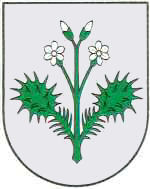 OPĆINA DUBRAVICAP  O  Z  I  V             kojim se pozivate na 17. sjednicu Općinskog vijeća Općine Dubravica koja će se održati u utorak 28. svibnja 2019. godine u prostoriji vijećnice Općine Dubravica s početkom u 19.00 sati.               Za sjednicu se predlaže sljedeći:DNEVNI  RED Usvajanje zapisnika 16. sjednice Općinskog vijeća Općine DubravicaDonošenje Odluke o prihvaćanju Izvješća o izvršenju Programa održavanja komunalne infrastrukture u 2018. godiniDonošenje Odluke o prihvaćanju Izvješća o izvršenju Programa gradnje objekata i uređaja komunalne infrastrukture u 2018. god. Godišnji  izvještaj o izvršenju Proračuna Općine Dubravica za 2018. godinuDonošenje Odluke o donošenju I. Izmjena i dopuna proračuna Općine Dubravica za 2019. godinu te popratnih planova i programaDonošenje Odluke o raspodjeli rezultata poslovanja Općine Dubravica za 2018. godinuDonošenje Odluke o prihvaćanju Izvještaja o rezultatima obavljenog popisa Povjerenstva za popis imovine, obveza i potraživanja u 2018. godiniDonošenje Odluke o pravnim osobama od interesa za sustav civilne zaštite Općine DubravicaDonošenje Odluke o II. Izmjenama i dopunama Odluke o raspoređivanju sredstava za rad političkih stranaka zastupljenih u Općinskom vijeću Općine Dubravica u 2019. godiniDonošenje Odluke o potporama u poljoprivredi u 2019. godiniDonošenje Odluke o imenovanju organizacijskog odbora za Dane Općine Dubravica Donošenje Odluke o dodjeli javnih priznanja na području Općine Dubravica u 2019. godiniDonošenje Zaključka o prijedlogu za dodjelu javnih priznanja Zagrebačke županije u 2019. godiniDonošenje Zaključka o utvrđenju Financijskog plana osiguranih sredstava za provođenje zadataka tijekom požarne sezoneDonošenje Plana korištenja teške građevinske mehanizacije za žurnu izradu protupožarnih prosjeka i probijanja protupožarnih putovaDonošenje Plana aktivnog uključenja svih subjekata zaštite od požara na području Općine Dubravica u protupožarnoj sezoni u 2019. godiniDonošenje Plana motrenja, čuvanja i ophodnje građevina i površina za koje prijeti opasnost od nastajanja i širenja požaraDonošenje Zaključka o popisu lokaliteta i prostora za uspostavu zapovjednih mjesta za koordinaciju gašenja požaraDonošenje Odluke o uvjetima i načinu spaljivanja poljoprivrednog i drugog gorivog otpada biljnog porijekla na otvorenom prostoruDonošenje Odluke o agrotehničkim mjerama i mjerama za uređivanje i održavanje poljoprivrednih rudinaDonošenje Plana evakuacije i zbrinjavanja turista u slučaju većih nesreća ili katastrofa na području Općine DubravicaDonošenje Odluke o izdvajanju dijela naselja Gornja Pušća i pripajanju istog naselju Bobovec RozganskiDonošenje Odluke o izdvajanju dijela naselja Pologi i pripajanju istog naselju Marija Magdalena, o izdvajanju dijela naselja Bobovec Rozganski i pripajanju istog naselju Marija Magdalena, o izdvajanju dijela naselja Bobovec Rozganski i pripajanju istog naselju Gornja PušćaZamolbe građanaInformacije i prijedloziRaznoKLASA: 021-05/19-01/3URBROJ: 238/40-02-19-1	     Dubravica, 24. svibanj 2019. godine                                                                           Predsjednik Općinskog vijeća	         Općine Dubravica 			 					Ivica Stiperski